Фестиваль поэзииВ последний день зимы в МБДОУ «Детский сад № 10 «Сказка» города Алатыря Чувашской Республики прошел фестиваль поэзии в котором приняли участие воспитатели, младшие воспитатели и администрация детского сада. В уютном музыкальном зале попивая ароматный крепкий чай мы наслаждались поэтическими строками. Педагоги читали стихи известных поэтов: Э. Асадова, Н. Некрасова, А Ланцберг, С. Маршака, С. Михалкова и стихи наших земляков: А Кручининой, Л. Журиной, Л. Щукиной, О. Фокиной. Душевный настрой царил весь вечер, а творчество многих известных поэтов многие из нас открыли с новой непривычной стороны. В завершении вечера у нас возникло решение развивать традицию литературных вечеров в своем детском саду и сделать их постоянными.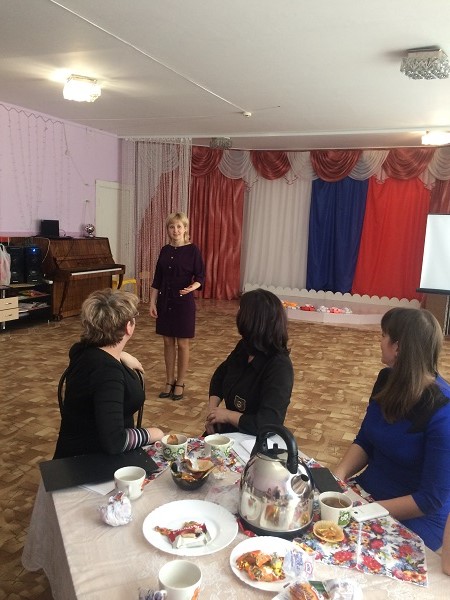 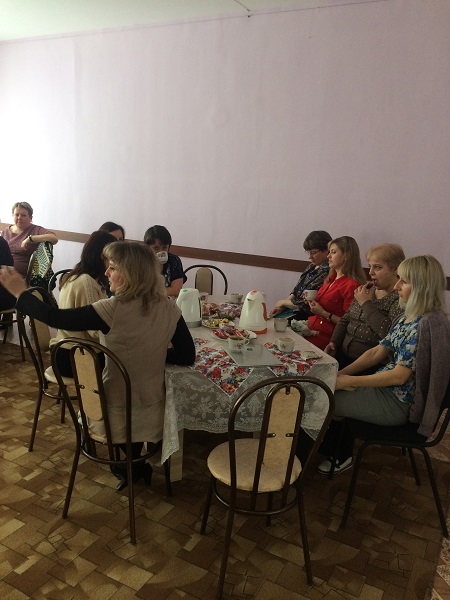 